DSWD DROMIC Report #14 on Tropical Storm “Dante”as of 17 June 2021, 6PMSituation OverviewOn 30 May 2021 at around 3:00 PM, the center of Tropical Depression "Dante" was estimated based on all available data at 835 km East of Mindanao (6.4°N, 132.7°E). On the same date, “Dante” intensified into a Tropical Storm while moving northwestward over the Philippine sea. On 01 June 2021 at around 8:30 PM, “Dante” made its first landfall in Sulat, Eastern Samar. On 02 June 2021, it made another landfall in Cataingan, Masbate at 1:00 AM, third in Balud, Masbate at 3:30 AM, fourth landfall over Romblon, Romblon, fifth landfall over San Agustin, Romblon at 8:50 AM, sixth landfall over Pola, Oriental Mindoro at 2:00 PM, seventh landfall in Tingloy, Batangas at 7:20 PM and lastly, “Dante” made its eighth landfall in Calatagan, Batangas at 8:00 PM. On 04 June 2021, Tropical Storm “Dante” left Philippine Area of Responsibility (PAR) and decelerated while moving north northeastward towards southern Taiwan. However, on the same day, Tropical Storm “Dante” reentered PAR as it weakened into Tropical Depression. On 05 June 2021, “Dante” left the PAR. Source: DOST-PAGASA Severe Weather Bulletin Status of Affected Families / PersonsA total of 32,809 families or 137,797 persons were affected in 534 barangays in Regions III, CALABARZON, MIMAROPA, V, VI, VII, VIII, XI, XII and Caraga (see Table 1).Table 1. Number of Affected Families / PersonsN ote: Ongoing assessment and validation being conducted.Source: DSWD-Field OfficesStatus of Displaced Families / Persons Inside Evacuation Centers There are 73 families or 333 persons currently taking temporary shelter in four (4) evacuation centers in Regions VI and XII (see Table 2).Table 2. Number of Displaced Families / Persons Inside Evacuation CentersN ote: Ongoing assessment and validation being conducted.Source: DSWD-Field OfficesOutside Evacuation CentersThere were 5,587 families or 23,216 persons temporarily staying with their relatives and/or friends in Regions CALABARZON, V, VI VIII, XII and CARAGA (see Table 3).Table 3. Number of Displaced Families / Persons Outside Evacuation CentersN ote: Ongoing assessment and validation being conducted.Source: DSWD-Field OfficesDamaged HousesThere were 3,750 damaged houses; of which, 169 were totally damaged and 3,581 were partially damaged (see Table 4).Table 4. Number of Damaged Houses 	 Note: Ongoing assessment and validation being conducted.Source: DSWD-Field OfficesAssistance ProvidedA total of ₱6,204,176.84 worth of assistance was provided to the affected families; of which, ₱3,424,803.03 from DSWD, ₱2,733,915.81 from LGUs and ₱45,458.00 from other Partners (see Table 5).Table 5. Cost of Assistance Provided to Affected Families / PersonsS ource: DSWD-Field OfficesDSWD DISASTER RESPONSE INFORMATION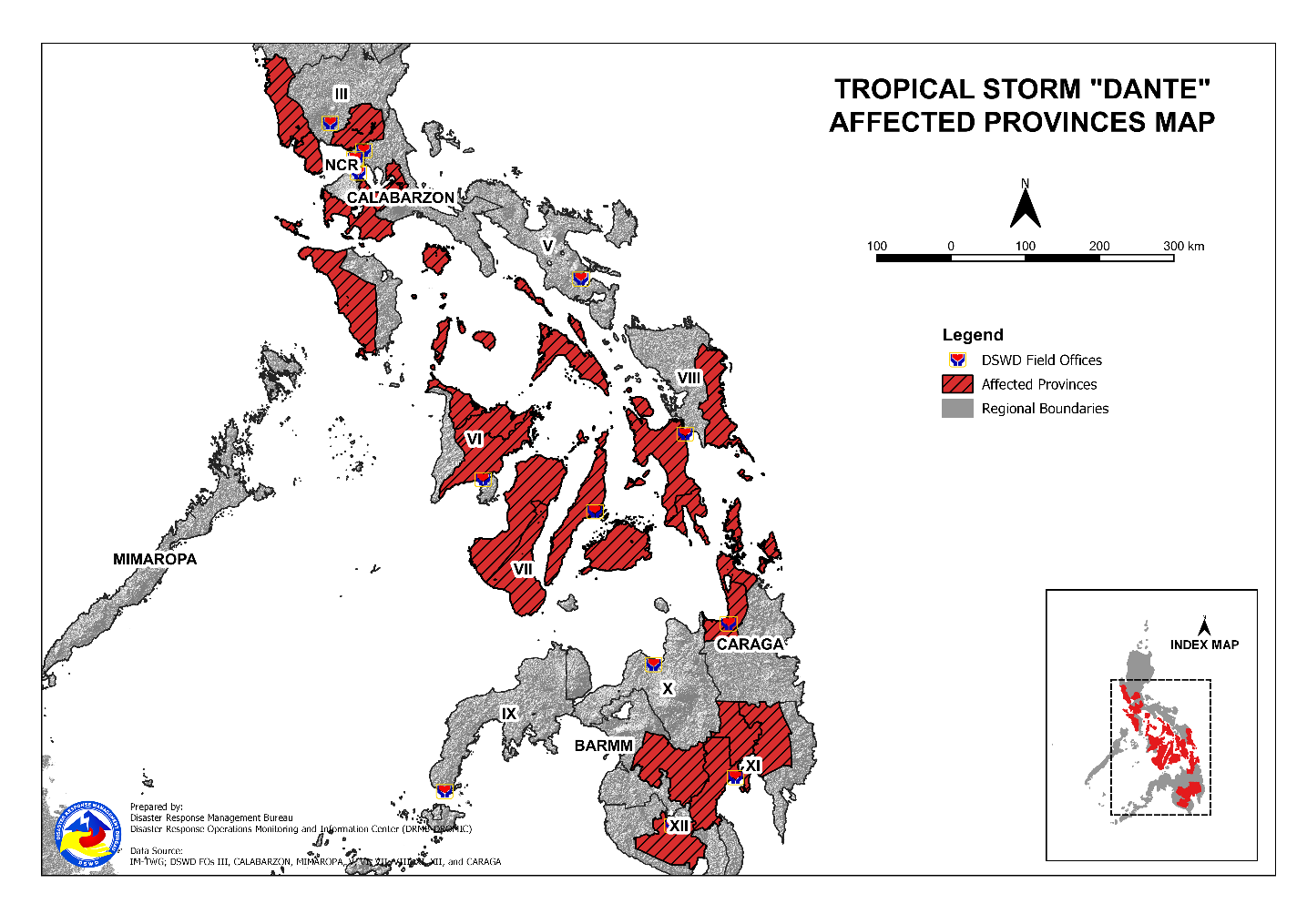 Situational ReportsDSWD-DRMBDSWD-FO NCRDSWD-FO CARDSWD-FO IDSWD-FO IIDSWD-FO IIIDSWD-FO CALABARZONDSWD-FO MIMAROPADSWD-FO VDSWD-FO VIDSWD-FO VIIDSWD-FO VIIIDSWD-FO XDSWD-FO XIDSWD-FO XIIDSWD-FO Caraga*****The Disaster Response Operations Monitoring and Information Center (DROMIC) of the DSWD-DRMB is closely monitoring the effects of Tropical Storm “Dante” and is coordinating with the concerned DSWD Field Offices for any significant updates.Prepared by:												MARIEL B. FERRARIZMARIE JOYCE G. RAFANANDIANE C. PELEGRINOLESLIE R. JAWILIReleasing Officer		REGION / PROVINCE / MUNICIPALITY REGION / PROVINCE / MUNICIPALITY  NUMBER OF AFFECTED  NUMBER OF AFFECTED  NUMBER OF AFFECTED REGION / PROVINCE / MUNICIPALITY REGION / PROVINCE / MUNICIPALITY  Barangays  Families  Persons GRAND TOTALGRAND TOTAL              534     32,809    137,797 REGION IIIREGION III                  9            40          166 BataanBataan                  7            35          150 Mariveles                 4           20           86 Orani                 1             4           18 Orion                 2           11           46 BulacanBulacan                  1             1              3 Paombong                 1             1             3 ZambalesZambales                  1             4            13 San Marcelino                 1             4           13 CALABARZONCALABARZON              116          652       2,678 BatangasBatangas              114          639       2,628 Balayan               16         140          522 Batangas City (capital)                 1             2             8 Calaca               32           87          345 Calatagan               13           58          208 Laurel                 1             1             5 Lian               11         126          539 Nasugbu               17         152          676 Santa Teresita                 1           11           58 Taysan                 1             2           13 Tingloy                 5           10           43 Tuy               16           50          211 LagunaLaguna                  2            13            50 Los Baños                 1             6           28 Paete                 1             7           22 REGION MIMAROPAREGION MIMAROPA                49          398       1,381 MarinduqueMarinduque                26          238          727 Boac (capital)                 4           47          118 Buenavista                 8           58          177 Gasan                 5           53          172 Mogpog                 3           14           55 Santa Cruz                 4           15           44 Torrijos                 2           51          161 Occidental MindoroOccidental Mindoro                  9            42          175 Lubang                 1           10           31 Sablayan                 1             3             7 San Jose                 6           28          132  Santa Cruz                 1             1             5 RomblonRomblon                14          118          479 Banton                 1             3           15 Cajidiocan                 1             3           13 Corcuera                 1             3           15 Ferrol                 1             2           10 Looc                 3           15           64 Magdiwang                 1             7           35 Odiongan                 6           85          327 REGION VREGION V                30          467       1,780 MasbateMasbate                30          467       1,780 Balud                 1           11           48 Esperanza               18         338       1,284 Mandaon                 1             3           12 Pio V. Corpuz (Limbuhan)               10         115          436 REGION VIREGION VI                47       4,522      20,448 AklanAklan                  7             9            32 New Washington                 2             2             5 Buruanga                 1             2             6 Malay                 4             5           21 CapizCapiz                  7          677       2,677 President Roxas                 7         677       2,677 IloiloIloilo                10          640       2,269 Balasan               10         640       2,269 Negros OccidentalNegros Occidental                23       3,196      15,470 Binalbagan                 4         300       1,440 City of Himamaylan                 9       2,509     12,494 Hinoba-an (Asia)                 4         249       1,091 Isabela                 4           82          261 City of Talisay                 2           56          184 REGION VIIREGION VII                40          739       2,851 BoholBohol                19          344       1,415 Lila               10         189          756 Loay                 7         141          618 Loboc                 2           14           41 CebuCebu                20          389       1,412 Compostela                 3             7           26 Danao City                 5         120          522 Liloan                 2           27          103 Mandaue City                 1           11           47 Tuburan                 9         224          714 Negros OrientalNegros Oriental                  1             6            24 Basay                 1             6           24 REGION VIIIREGION VIII              123     13,636      52,390 BiliranBiliran                46       2,273       9,434 Kawayan               13         166          804 Naval (capital)                 7           65          260 Biliran               11       1,000       3,159 Cabucgayan               10       1,005       5,025 Culaba                 1             1             6 Maripipi                 4           36          180 Eastern SamarEastern Samar                16       8,217      29,047 Arteche               15       4,069     12,771 Balangiga                 1       4,148     16,276 LeyteLeyte                14          810       2,496 Calubian               12         765       2,271 Matalom                 2           45          225 Western SamarWestern Samar                18          403       2,005 San Jorge                 1             3           17 Tarangnan                 1             6           18 City of Catbalogan (capital)               10         333       1,665 Daram                 6           61          305 Southern LeyteSouthern Leyte                29       1,933       9,408 City of Maasin (capital)               29       1,933       9,408 REGION XIREGION XI                23       6,225      30,828 Davao de OroDavao de Oro                  7            94          361 Compostela                 3           11           48 Maco                 1             5           25 Mawab                 1             1             5 Nabunturan (capital)                 2           77          283 Davao del NorteDavao del Norte                  7       5,971      29,855 Carmen                 7       5,971     29,855 Davao del SurDavao del Sur                  9          160          612 Davao City                 9         160          612 REGION XIIREGION XII                23       1,111       5,555 North CotabatoNorth Cotabato                  6          417       2,085 Libungan                 6         417       2,085 South CotabatoSouth Cotabato                17          694       3,470 Banga                 9         406       2,030 Lake Sebu                 1           95          475 Norala                 7         193          965 CARAGACARAGA                74       5,019      19,720 Agusan del NorteAgusan del Norte                46       3,827      14,971 Butuan City (capital)               10       1,338       4,980 City of Cabadbaran               15         921       4,605 Jabonga               10         518       1,847 Remedios T. Romualdez                 5         624       2,254 Tubay                 6         426       1,285 Dinagat IslandDinagat Island                  8          352       1,294 Dinagat                 1           57          127 San Jose (capital)                 6         141          397 Tubajon                 1         154          770 Surigao del NorteSurigao del Norte                20          840       3,455 Bacuag                 4         233          820 Mainit                 9         382       1,867 Malimono                 5         205          721 San Benito                 1             4             6 Santa Monica (Sapao)                 1           16           41 REGION / PROVINCE / MUNICIPALITY REGION / PROVINCE / MUNICIPALITY  NUMBER OF EVACUATION CENTERS (ECs)  NUMBER OF EVACUATION CENTERS (ECs)  NUMBER OF DISPLACED  NUMBER OF DISPLACED  NUMBER OF DISPLACED  NUMBER OF DISPLACED REGION / PROVINCE / MUNICIPALITY REGION / PROVINCE / MUNICIPALITY  NUMBER OF EVACUATION CENTERS (ECs)  NUMBER OF EVACUATION CENTERS (ECs)  INSIDE ECs  INSIDE ECs  INSIDE ECs  INSIDE ECs REGION / PROVINCE / MUNICIPALITY REGION / PROVINCE / MUNICIPALITY  NUMBER OF EVACUATION CENTERS (ECs)  NUMBER OF EVACUATION CENTERS (ECs)  Families  Families  Persons  Persons REGION / PROVINCE / MUNICIPALITY REGION / PROVINCE / MUNICIPALITY  CUM  NOW  CUM  NOW  CUM  NOW GRAND TOTALGRAND TOTAL       285            4      7,405          73    27,312        333 REGION IIIREGION III         10             -          40             -        166             - BataanBataan           7             -          35             -        150             - Mariveles          4            -          20            -          86            - Orani          1            -           4            -          18            - Orion          2            -          11            -          46            - BulacanBulacan           1             -            1             -            3             - Paombong          1            -           1            -           3            - ZambalesZambales           2             -            4             -          13             - San Marcelino          2            -           4            -          13            - CALABARZONCALABARZON         10             -          73             -        281             - BatangasBatangas           8             -          60             -        231             - Calatagan          7            -          49            -        173            - Santa Teresita          1            -          11            -          58            - LagunaLaguna           2             -          13             -          50             - Los Baños          1            -           6            -          28            - Paete          1            -           7            -          22            - REGION MIMAROPAREGION MIMAROPA         23             -          70             -        308             - Occidental MindoroOccidental Mindoro         12             -          36             -        158             - Lubang          1            -           6            -          20            - Sablayan          1            -           3            -           7            - San Jose          9            -          26            -        126            -  Santa Cruz          1            -           1            -           5            - RomblonRomblon         11             -          34             -        150             - Corcuera          1            -           3            -          15            - Ferrol          1            -           2            -          10            - Looc          3            -           8            -          44            - Magdiwang          1            -           7            -          35            - Odiongan          5            -          14            -          46            - REGION VREGION V         15             -          84             -        276             - MasbateMasbate         15             -          84             -        276             - Balud          2            -          18            -          55            - Esperanza          4            -          20            -          59            - Mandaon          1            -           3            -          12            - Pio V. Corpuz (Limbuhan)          8            -          43            -        150            - REGION VIREGION VI         39            2        748          17      3,036          53 AklanAklan           6             -            7             -          22             - New Washington          1            -           1            -           2            - Buruanga          1            -           2            -           6            - Malay          4            -           4            -          14            - CapizCapiz           4             -          52             -        195             - President Roxas          4            -          52            -        195            - IloiloIloilo           1             -        110             -        436             - Balasan          1            -        110            -        436            - Negros OccidentalNegros Occidental         28            2        579          17      2,383          53 Binalbagan         15            -        300            -     1,440            - City of Himamaylan          6            -          45            -        174            - Hinoba-an (Asia)          3           2        143          17        474          53 Isabela          2            -          35            -        111            - City of Talisay          2            -          56            -        184            - REGION VIIREGION VII         27             -        459             -      1,691             - BoholBohol           6             -          64             -        255             - Loay          5            -          50            -        214            - Loboc          1            -          14            -          41            - CebuCebu         20             -        389             -      1,412             - Compostela          3            -           7            -          26            - Danao City          6            -        120            -        522            - Liloan          2            -          27            -        103            - Mandaue City          1            -          11            -          47            - Tuburan          8            -        224            -        714            - Negros OrientalNegros Oriental           1             -            6             -          24             - Basay          1            -           6            -          24            - REGION VIIIREGION VIII         29             -        780             -      1,220             - BiliranBiliran           3             -          34             -          64             - Naval (capital)          2            -           3            -           7            - Biliran          1            -          31            -          57            - LeyteLeyte           3             -            4             -          17             - Matalom          3            -           4            -          17            - Southern LeyteSouthern Leyte         23             -        742             -      1,139             - City of Maasin (capital)         23            -        742            -     1,139            - REGION XIREGION XI         14             -        269             -      1,057             - Davao de OroDavao de Oro           2             -          77             -        283             - Nabunturan (capital)          2            -          77            -        283            - Davao del NorteDavao del Norte           2             -          34             -        170             - Carmen          2            -          34            -        170            - Davao del SurDavao del Sur         10             -        158             -        604             - Davao City         10            -        158            -        604            - REGION XIIREGION XII           3            2          86          56        430        280 South CotabatoSouth Cotabato           3            2          86          56        430        280 Lake Sebu          2           2          66          56        330        280 Norala          1            -          20            -        100            - CARAGACARAGA       115             -      4,796             -    18,847             - Agusan del NorteAgusan del Norte         70             -      3,752             -    14,719             - Butuan City (capital)         17            -     1,338            -     4,980            - City of Cabadbaran         21            -        921            -     4,605            - Jabonga         20            -        443            -     1,595            - Remedios T. Romualdez          5            -        624            -     2,254            - Tubay          7            -        426            -     1,285            - Dinagat IslandDinagat Island         10             -        352             -      1,294             - Dinagat          1            -          57            -        127            - San Jose (capital)          6            -        141            -        397            - Tubajon          3            -        154            -        770            - Surigao del NorteSurigao del Norte         35             -        692             -      2,834             - Bacuag         13            -        171            -        558            - Mainit          8            -        312            -     1,552            - Malimono         11            -        189            -        677            - San Benito          1            -           4            -           6            - Santa Monica (Sapao)          2            -          16            -          41            - REGION / PROVINCE / MUNICIPALITY REGION / PROVINCE / MUNICIPALITY  NUMBER OF DISPLACED  NUMBER OF DISPLACED  NUMBER OF DISPLACED  NUMBER OF DISPLACED REGION / PROVINCE / MUNICIPALITY REGION / PROVINCE / MUNICIPALITY  OUTSIDE ECs  OUTSIDE ECs  OUTSIDE ECs  OUTSIDE ECs REGION / PROVINCE / MUNICIPALITY REGION / PROVINCE / MUNICIPALITY  Families  Families  Persons  Persons REGION / PROVINCE / MUNICIPALITY REGION / PROVINCE / MUNICIPALITY  CUM  NOW  CUM  NOW GRAND TOTALGRAND TOTAL     5,587             -    23,216             - CALABARZONCALABARZON       579             -      2,397             - BatangasBatangas       579             -      2,397             - Balayan       140            -        522            - Batangas City (capital)          2            -           8            - Calaca         87            -        345            - Calatagan          9            -          35            - Laurel          1            -           5            - Lian       126            -        539            - Nasugbu       152            -        676            - Taysan          2            -          13            - Tingloy         10            -          43            - Tuy         50            -        211            - REGION MIMAROPAREGION MIMAROPA       203             -        671             - MarinduqueMarinduque       113             -        325             - Boac (capital)         46            -        117            - Mogpog         13            -          50            - Santa Cruz         14            -          41            - Torrijos         40            -        117            - Occidental MindoroOccidental Mindoro           6             -          17             - Lubang          4            -          11            - San Jose          2            -           6            - RomblonRomblon         84             -        329             - Banton          3            -          15            - Cajidiocan          3            -          13            - Looc          7            -          20            - Odiongan         71            -        281            - REGION VREGION V       222             -        792             - MasbateMasbate       222             -        792             - Esperanza       150            -        506            - Pio V. Corpuz (Limbuhan)         72            -        286            - REGION VIREGION VI     3,140             -    14,744             - AklanAklan           2             -          10             - New Washington          1            -           3            - Malay          1            -           7            - CapizCapiz       109             -        445             - President Roxas       109            -        445            - IloiloIloilo       515             -      1,775             - Balasan       515            -     1,775            - Negros OccidentalNegros Occidental     2,514             -    12,514             - City of Himamaylan    2,464            -   12,320            - Isabela         50            -        194            - REGION VIIREGION VII         91             -        404             - BoholBohol         91             -        404             - Loay         91            -        404            - REGION VIIIREGION VIII     1,108             -      3,230             - BiliranBiliran       712             -      1,385             - Naval (capital)         39            -        131            - Biliran       673            -     1,254            - Southern LeyteSouthern Leyte       396             -      1,845             - City of Maasin (capital)       396            -     1,845            - REGION XIIREGION XII         21             -        105             - South CotabatoSouth Cotabato         21             -        105             - Norala         21            -        105            - CARAGACARAGA       223             -        873             - Agusan del NorteAgusan del Norte         75             -        252             - Jabonga         75            -        252            - Surigao del NorteSurigao del Norte       148             -        621             - Bacuag         62            -        262            - Mainit         70            -        315            - Malimono         16            -          44            - REGION / PROVINCE / MUNICIPALITY REGION / PROVINCE / MUNICIPALITY NO. OF DAMAGED HOUSES NO. OF DAMAGED HOUSES NO. OF DAMAGED HOUSES REGION / PROVINCE / MUNICIPALITY REGION / PROVINCE / MUNICIPALITY  Total  Totally  Partially GRAND TOTALGRAND TOTAL 3,750 169  3,581 REGION VREGION V 295  31 264 MasbateMasbate 295  31 264 Esperanza 292  28  264 Mandaon3  3 - REGION VIREGION VI 2,634  81  2,553 AklanAklan 1 -  1 New Washington1  -  1 Negros OccidentalNegros Occidental 2,633  81  2,552 City of Himamaylan2,509  45  2,464 Hinoba-an (Asia) 119  34  85 Isabela5  2  3 REGION VIIIREGION VIII 812  54 758 BiliranBiliran 328  33 295 Kawayan 161  5  156 Naval (capital) 36  6  30 Biliran 90  20  70 Cabucgayan4  1  3 Culaba1  -  1 Maripipi 36  1  35 LeyteLeyte 77  14 63 Calubian 47  13  34 Matalom 30  1  29 Western SamarWestern Samar 394  6 388 City of Catbalogan (capital) 333  4  329 Daram 61  2  59 Southern LeyteSouthern Leyte 13  1 12 City of Maasin (capital) 13  1  12 REGION XIREGION XI 6  3  3 Davao de OroDavao de Oro 6  3  3 Maco5  2  3 Mawab1  1 - CARAGACARAGA 3 -  3 Agusan del NorteAgusan del Norte 3 -  3 Tubay3  -  3 REGION / PROVINCE / MUNICIPALITY REGION / PROVINCE / MUNICIPALITY  COST OF ASSISTANCE  COST OF ASSISTANCE  COST OF ASSISTANCE  COST OF ASSISTANCE  COST OF ASSISTANCE REGION / PROVINCE / MUNICIPALITY REGION / PROVINCE / MUNICIPALITY  DSWD  LGUs  NGOs  OTHERS  GRAND TOTAL GRAND TOTALGRAND TOTAL3,424,803.03 2,733,915.81  -  45,458.00  6,204,176.84 REGION IIIREGION III-  15,450.00  - - 15,450.00 BataanBataan-  14,950.00  - - 14,950.00 Mariveles - 10,000.00 - -  10,000.00 Orion - 4,950.00 - -  4,950.00 BulacanBulacan-  500.00  - - 500.00 Paombong -  500.00 - - 500.00 CALABARZONCALABARZON-  25,000.00  - - 25,000.00 BatangasBatangas-  25,000.00  - - 25,000.00 Batangas City (capital) - 25,000.00 - -  25,000.00 REGION MIMAROPAREGION MIMAROPA5,250.00 -  - -  5,250.00 RomblonRomblon5,250.00 -  - -  5,250.00 Magdiwang5,250.00  - - -  5,250.00 REGION VIREGION VI 180,000.00  666,464.00  -  45,458.00 891,922.00 AklanAklan- 8,578.00  - -  8,578.00 New Washington -  600.00 - - 600.00 Buruanga - 1,138.00 - -  1,138.00 Malay - 6,840.00 - -  6,840.00 CapizCapiz-  135,400.00  - - 135,400.00 President Roxas - 135,400.00 - -  135,400.00 IloiloIloilo 180,000.00  100,000.00  - - 280,000.00 Balasan180,000.00 100,000.00 - -  280,000.00 Negros OccidentalNegros Occidental-  422,486.00  -  45,458.00 467,944.00 Binalbagan -  - -  45,458.00  45,458.00 City of Himamaylan - 130,000.00 - -  130,000.00 Hinoba-an (Asia) - 266,558.00 - -  266,558.00 Isabela - 25,928.00 - -  25,928.00 REGION VIIIREGION VIII 523,804.59  566,460.00  - -  1,090,264.59 Southern LeyteSouthern Leyte 523,804.59  566,460.00  - -  1,090,264.59 City of Maasin (capital)523,804.59 566,460.00 - -  1,090,264.59 REGION XIREGION XI 911,200.00 -  - - 911,200.00 Davao del NorteDavao del Norte 911,200.00 -  - - 911,200.00 Carmen911,200.00  - - -  911,200.00 REGION XIIREGION XII1,233,416.00  226,750.00  - -  1,460,166.00 North CotabatoNorth Cotabato 220,000.00 -  - - 220,000.00 Libungan220,000.00  - - -  220,000.00 South CotabatoSouth Cotabato1,013,416.00  226,750.00  - -  1,240,166.00 Banga851,429.00 203,000.00 - -  1,054,429.00 Lake Sebu55,000.00 23,750.00 - -  78,750.00 Norala106,987.00  - - -  106,987.00 CARAGACARAGA 571,132.44 1,233,791.81  - -  1,804,924.25 Agusan del NorteAgusan del Norte 571,132.44 1,233,791.81  - -  1,804,924.25 Province - 100,000.00 - -  100,000.00 Butuan City (capital)571,132.44 805,200.00 - -  1,376,332.44 Remedios T. Romualdez - 175,231.81 - -  175,231.81 Tubay - 153,360.00 - -  153,360.00 DATESITUATIONS / ACTIONS UNDERTAKEN17 June 2021The Disaster Response Management Bureau (DRMB) is closely coordinating with the concerned field offices for significant reports on the status of affected families, assistance, and relief efforts.DATESITUATIONS / ACTIONS UNDERTAKEN02 June 2021DSWD-FO NCR submitted their terminal report.DATESITUATIONS / ACTIONS UNDERTAKEN09 June 2021DSWD-FO CAR submitted their terminal report. DATESITUATIONS / ACTIONS UNDERTAKEN10 June 2021DSWD-FO I submitted their terminal report. DATESITUATIONS / ACTIONS UNDERTAKEN08 June 2021DSWD-FO II submitted their terminal report.DATESITUATIONS / ACTIONS UNDERTAKEN04 June 2021DSWD-FO III submitted their terminal report.DATESITUATIONS / ACTIONS UNDERTAKEN 04 June 2021DSWD-FO CALABARZON submitted their terminal report. DATESITUATIONS / ACTIONS UNDERTAKEN04 June 2021A total of 125 families or 402 persons have pre-emptively evacuated in 69 evacuation centers in MIMAROPA.All evacuation centers in the Provinces of Marinduque, Romblon and Occidental Mindoro were already closed.54 out of 92 total number of activated evacuation centers were private houses whose owners pledged/committed to utilize their houses as temporary shelter during disaster phase and tied up with BLGU through a forged Memorandum of Understanding/Agreement (MOU/A).The Disaster Response Management Division and Social Welfare and Development Team (SWADT) have not yet received any request from the LGUs for relief augmentation to affected populace.DSWD-FO MIMAROPA conducts validation of data and close coordination with LGUs regarding their rehabilitation plan for inclusion to terminal report were conducted.DSWD-FO MIMAROPA deactivated its Emergency Operation Center. However, the DRMD and its Provincial staff should continue to monitor the situation and eventualities on the affected Provinces and populace.DATESITUATIONS / ACTIONS UNDERTAKEN08 June 2021DSWD-FO V submitted their terminal report. A total of 989 families or 3,669 persons took pre-emptive evacuation in 50 evacuation centers (ECs) in Region V; while 1,127 families or 4,291 persons sought temporary shelter with their relatives and/or friends. All of these families have returned home.DATESITUATIONS / ACTIONS UNDERTAKEN08 June 2021DSWD-FO VI provided 500 FFPs to Balasan LGU.Repacking of family food packs was conducted in the regional warehouse.The Disaster Response Management Division closely coordinated with PSWDO for significant reports on the status of affected families, assistance, and relief efforts.DSWD-FO VI provided technical assistance to counterparts on DROMIC Report.DATESITUATIONS / ACTIONS UNDERTAKEN14 June 2021A total of 17 families or 53 persons have pre-emptively evacuated in four (4) evacuation centers in Region VII. All of these families have returned home.DSWD-FO VII QRT was deactivated.Repacking at the warehouses for stock replenishment with the help from the Philippine Coast Guard (PCG) and FO personnel was ongoing.DSWD-FO VII is continuously coordinating with LGUs Loay and Lila, on their request for augmentation support.DATESITUATIONS / ACTIONS UNDERTAKEN16 June 2021A total of 700 families or 2,588 persons have pre-emptively evacuated in 50 evacuation centers in Region VIII. All of these families have returned home.DSWD-FO VIII prepositioned FFPs in Samar Island, Biliran and Southern Leyte, which could be distributed immediately by the P/C/MATs to Local Government Units (LGUs) that need augmentation support.DATESITUATIONS / ACTIONS UNDERTAKEN14 June 2021A total of 14 families or 57 persons have pre-emptively evacuated in Mahinog, Camiguin. All of these families have returned home.DSWD-FO X submitted their terminal report.DATESITUATIONS / ACTIONS UNDERTAKEN09 June 2021DSWD-FO XI provided 2,000 family food packs to the affected families in Carmen, Davao del Norte.DATESITUATIONS / ACTIONS UNDERTAKEN15 June 2021DSWD-FO XII released 82 FFPs and 42 hygiene kits for the affected families in LGU of Norala. DSWD-FO XII released 170 kitchen kits and 170 family kits to LGU of Banga.DSWD-FO XII released 500 Family Food Packs, 146 Malong, and 146 Mats.DSWD-FO XII released 100 Family Food Packs, to LGU of Lake Sebu intended to the displaced families.DSWD-FO XII released 82 family food packs and 42 hygiene kits to LGU of Norala.DSWD-FO XII released 400 family food packs to LGU of Libungan, North Cotabato.DSWD-FO XII submitted their terminal report.DATESITUATIONS / ACTIONS UNDERTAKEN07 June 2021DSWD-FO Caraga submitted their terminal report. 